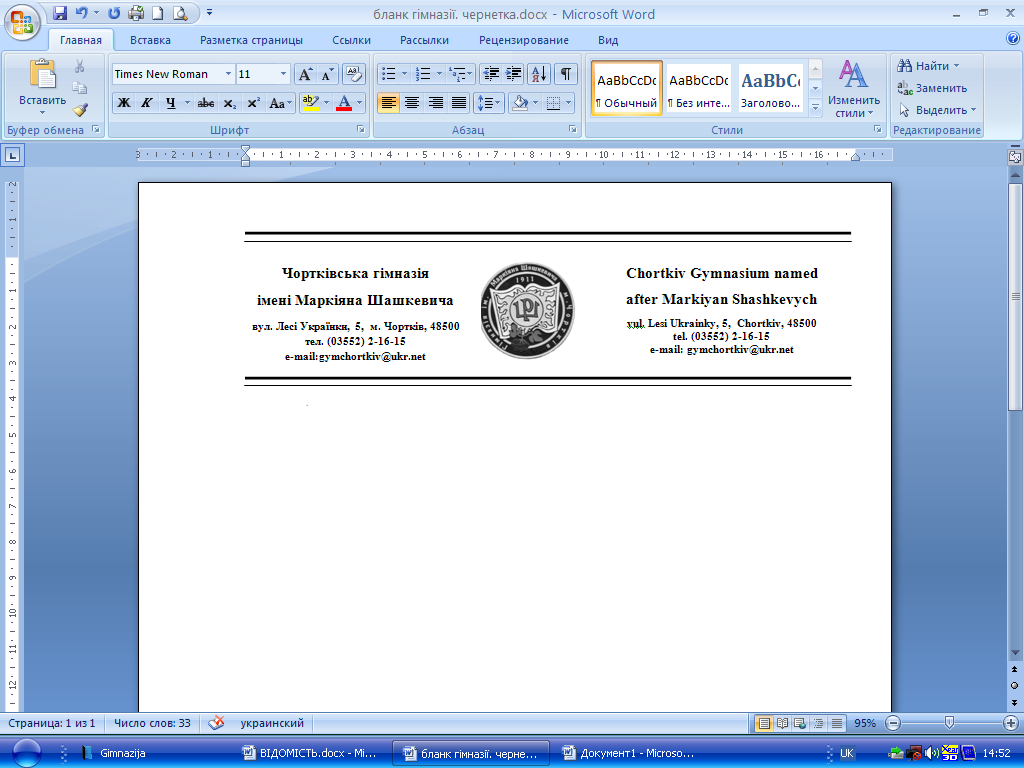 Відгукпро педагогічну та методичну діяльністьвчителя біології та МСП Чортківської гімназії імені М.ШашкевичаБогданець Наталії ЛаврівниБогданець Наталія Лаврівна працює на посаді вчителя біології та МСП  Чортківської гімназії ім. М. Шашкевича. Вищу освіту отримала у Чернівецькому державному університеті, який закінчила у 1989 році. Має вищу кваліфікаційну категорію, звання «Старший вчитель». Богданець Н.Л. досконало володіє інноваційними освітніми методиками й технологіями. Активно їх використовує та поширює у професійному середовищі. Володіє широким спектром стратегії навчання, застосовує нестандартні форми проведення уроків біології та МСП, активно впроваджує форми та методи організації навчально-виховного процесу, що забезпечують максимальну самостійність навчання учнів.Метою фахової діяльності педагога є формування системи знань з біології, необхідної для адекватного світосприймання та уявлення про сучасну природничо-наукову картину світу, опанування наукового стилю мислення, усвідомлення способів діяльності і ціннісних орієнтацій.У процесі підготовки до уроків використовує можливості Інтернету, з якого черпає багато корисного і цікавого навчального матеріалу, який ефективно використовує на заняттях. Ефективність засвоєння навчального матеріалу забезпечує проведенням на уроках біологічних експериментів, дослідів, використання демонстрацій при поясненні якої-небудь теми. Для цього використовує сучасні навчально-інформаційні технології. Практикує різні форми навчальної діяльності: групову, фронтальну, індивідуальну, які здійснює в умовах колективної діяльності. Ефективно використовує методи активного навчання на різних етапах уроку: під час первинного оволодіння знаннями, їх закріплення та вдосконалення, формування вмінь та навичок.Працює над методичною проблемою «Формування біоцентричного світогляду учнів на уроках біології та в позаурочний час». Веде персональний блог (https://nataliabogdanetc2.blogspot.com/, http://nataliabogdanetc.blogspot.com/ ),  де є багато цікавого матеріалу для учнів та вчителів. Виховує в учнів повагу до природи рідного краю, контролює забезпечення здорових, безпечних умов навчання. Проводить пропаганду екологічних знань серед учнів та батьків. У 2019 рік участь у конкурсі «Кліматичні краплі», 2020 рік - участь у проєкті ZERO WASTE SCHOOL для учнів, вчителів та директорів, покликаний запровадити культуру сортування відходів у школах та громадах. Бере активну участь у роботі шкільного методичного об’єднання вчителів природничо-математичних дисциплін. Передає свій педагогічний досвід колегам через проведення відкритих уроків, майстер класів, виступах на засіданнях педагогічних рад. Постійно вдосконалює свій професійний рівень, педагогічну майстерність.Веде активну громадську діяльність. Зокрема,  у 2017 році була учасником акції «НІ! ГЕСам на Дністрі», з 2017 – 2019рр. – учасник заходів Дні Сталої Енергії у Чорткові, Велопробігу.  У 2018 році учасник експедиції «Вивчення біорізноманіття на ділянці капітального ремонту газопроводу «Уренгой–Помари-Ужгород».Постійно вдосконалює свій професійний рівень, педагогічну майстерність.Користується авторитетом серед працівників школи, учнів, батьків.  Директор  гімназії 						Н. Великоборець